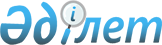 Об определении мест для размещения агитационных печатных материалов кандидатов на внеочередных выборах Президента Республики КазахстанПостановление акимата города Жанаозен от 02 марта 2011 года № 63. Зарегистрировано Управлением юстиции города Жанаозен 02 марта 2011 года № 11-2-160

      В соответствии с пунктом 6 статьи 28 Конституционного Закона Республики Казахстан «О выборах в Республике Казахстан» от 28 сентября 1995 года, Закона Республики Казахстан «О местном государственном управлении и самоуправлении в Республике Казахстан» от 23 января 2001 года, акимат города Жанаозен ПОСТАНОВЛЯЕТ:



      1. Согласно приложению совместно с городской избирательной комиссией определить в городе Жанаозен, селах Тенге, Кызылсай места для размещения агитационных печатных материалов кандидатов на внеочередных выборах Президента Республики Казахстан.



      2. Признать утратившим силу постановление акимата города Жанаозен от 13 октября 2005 года № 1318 «Об определении мест для размещения агитационно - пропагандических печатных материалов в период выборов Президента Республики Казахстан» (зарегистрирован  в реестре нормативных правовых актов под № 11-2-11, опубликован в газете «Жанаозен» от 3 ноября 2005 года № 45 /1225/).



      3. Контроль за исполнением настоящего постановления возложить на исполняющего обязанности заместителя акима города Ж. Айсабаева.



      4. Настоящее постановление вводится в действие по истечении десяти календарных дней после его первого официального опубликовани      Аким города                             О. Сарбопеев      Согласовано:

      Б. Базылов

      Председатель Жанаозенской городской избирательной комиссии 

Приложение

к постановлению акимата города Жанаозен

от 02 марта 2011 года № 63 Места для размещения агитационных печатных материалов

в городе Жанаозен, селах Тенге, Кызылсай
					© 2012. РГП на ПХВ «Институт законодательства и правовой информации Республики Казахстан» Министерства юстиции Республики Казахстан
				№Наименование объекта для размещения материаловМесто размещенияПримечание1Щитыулица Мангистаумкр. «Оркен», с левой стороны дома № 20, расстояние 40 метров1Щитыулица КашаганаС правой стороны школы гимназии № 5, расстояние 110 метров1Щитыулица СатпаеваСпереди от площади «Независимости», расстояние 20 метров1Щитыулица Сатпаевамкр. «Шанырак», со стороны улицы дома № 27, расстояние 30 метров1Щитыулица Коскулаковамкр. «Самал», со стороны улицы дома № 11/26, расстояние 30 метров1Щитыулица БейбитшиликС левой стороны здания дома культуры «Мунайшы», расстояние 30 метров1Щитысело ТенгеСпереди магазина «Болашак», расстояние 40 метров1Щитысело КызылсайСпереди здания средней школы № 4, расстояние 200 метров1Щитымкр. «Аксу»Спереди здания средней школы № 18, расстояние 40 метров 1Щитымкр. «Бостандык»С левой стороны здания АЗС ТОО «Нефтебаза», расстояние 180 метров2Тумбыторговый дом «Атлант»С левой стороны здания торгового дома  «Атлант», расстояние 25 метров2Тумбыгородской родильный домС левой стороны здания городского родильного дома, расстоянии 20 метров